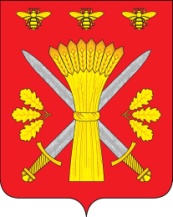 РОССИЙСКАЯ ФЕДЕРАЦИЯОРЛОВСКАЯ ОБЛАСТЬАДМИНИСТРАЦИЯ ТРОСНЯНСКОГО РАЙОНА303450 Орловская обл., с.Тросна, ул. Ленина, д.4                                      тел. 21-5-59, факс 21-5-59E-mail:  trosnr-adm@adm.orel.ru                                                                 URL: http://www.adm-trosna.ruСообщение о приеме заявлений на предоставление в аренду земельных участков для индивидуального жилищного строительства Отдел по управлению муниципальным имуществом администрации Троснянского района Орловской области сообщает о приеме заявлений на предоставление в аренду земельных участков из земель населенных пунктов, сроком на 3 года:- общей площадью 2500 кв.м., в кадастровом квартале 57:08:0050101, местоположением: Орловская область,  Троснянский район,  Троснянское сельское поселение, с. Тросна, ул. Губарева (земельный участок №36) для индивидуального жилищного строительства;- общей площадью 2500 кв.м., в кадастровом квартале 57:08:0050101, местоположением: Орловская область,  Троснянский район,  Троснянское сельское поселение, с. Тросна, ул. Лесная (земельный участок №16) для индивидуального жилищного строительства;- общей площадью 2500 кв.м., в кадастровом квартале 57:08:0050101, местоположением: Орловская область,  Троснянский район,  Троснянское сельское поселение, с. Тросна, ул. Губарева (земельный участок №31) для индивидуального жилищного строительства;- общей площадью 2500 кв.м., в кадастровом квартале 57:08:0050101, местоположением: Орловская область,  Троснянский район,  Троснянское сельское поселение, с. Тросна, ул. Губарева (земельный участок №34) для индивидуального жилищного строительства;- общей площадью 2500 кв.м., в кадастровом квартале 57:08:0050101, местоположением: Орловская область,  Троснянский район,  Троснянское сельское поселение, с. Тросна, ул. Губарева (земельный участок №33) для индивидуального жилищного строительства;- общей площадью 2500 кв.м., в кадастровом квартале 57:08:0080101, местоположением: Орловская область,  Троснянский район,  Жерновецкое сельское поселение, с. Жерновец (вблизи территории зернотока) для индивидуального жилищного строительства.Заявки принимаются ежедневно в течение месяца со дня опубликования настоящего объявления с 9-00 до 17-00 часов, кроме субботы и воскресенья, перерыв с 13-00 до 14-00 часов по адресу: Орловская область, Троснянский район, с. Тросна, ул. Ленина, д.4, отдел по управлению муниципальным имуществом тел. 8 (48666)2-18-74.Осмотр земельных участков на местности осуществляется по обращению заявителей в течение времени приема заявок.Глава администрации                                                            А.И. НасоновИсп. Ревякина Ю.С. Тел. 2-18-74